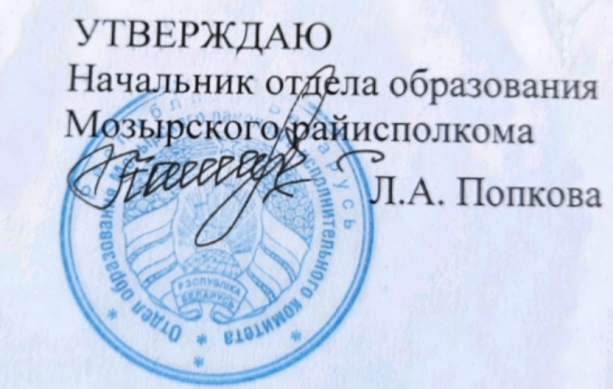 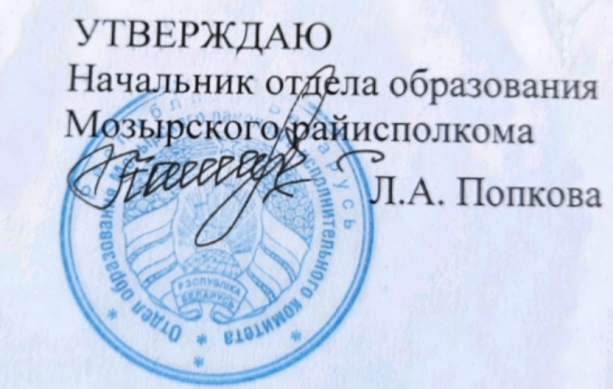 Задания первого этапа республиканской олимпиады по учебному предмету «Математика» 8 класс2023/2024 учебный год1. Найдите значение выражения:  .2. Разделите круг тремя прямыми на 7 частей.3. Петя разделил круг тремя прямыми на 7 частей и хочет написать в них 7 последовательных целых чисел (в каждой по числу) так, чтобы суммы чисел, стоящих по одну и по другую сторону от каждой из прямых, были одинаковы. Приведите хотя бы один пример как это можно сделать.4. Известно, что ABC  прямоугольный треугольник с гипотенузой AB. На прямой AB по обе стороны от гипотенузы отложены отрезки АК=АС и ВМ=ВС. Найдите угол КСМ.5. Некто разрезал прямоугольник на тетрамино, причём все пять видов тетрамино (см. рисунок) оказались использованы одинаковое количество раз. Как это можно сделать?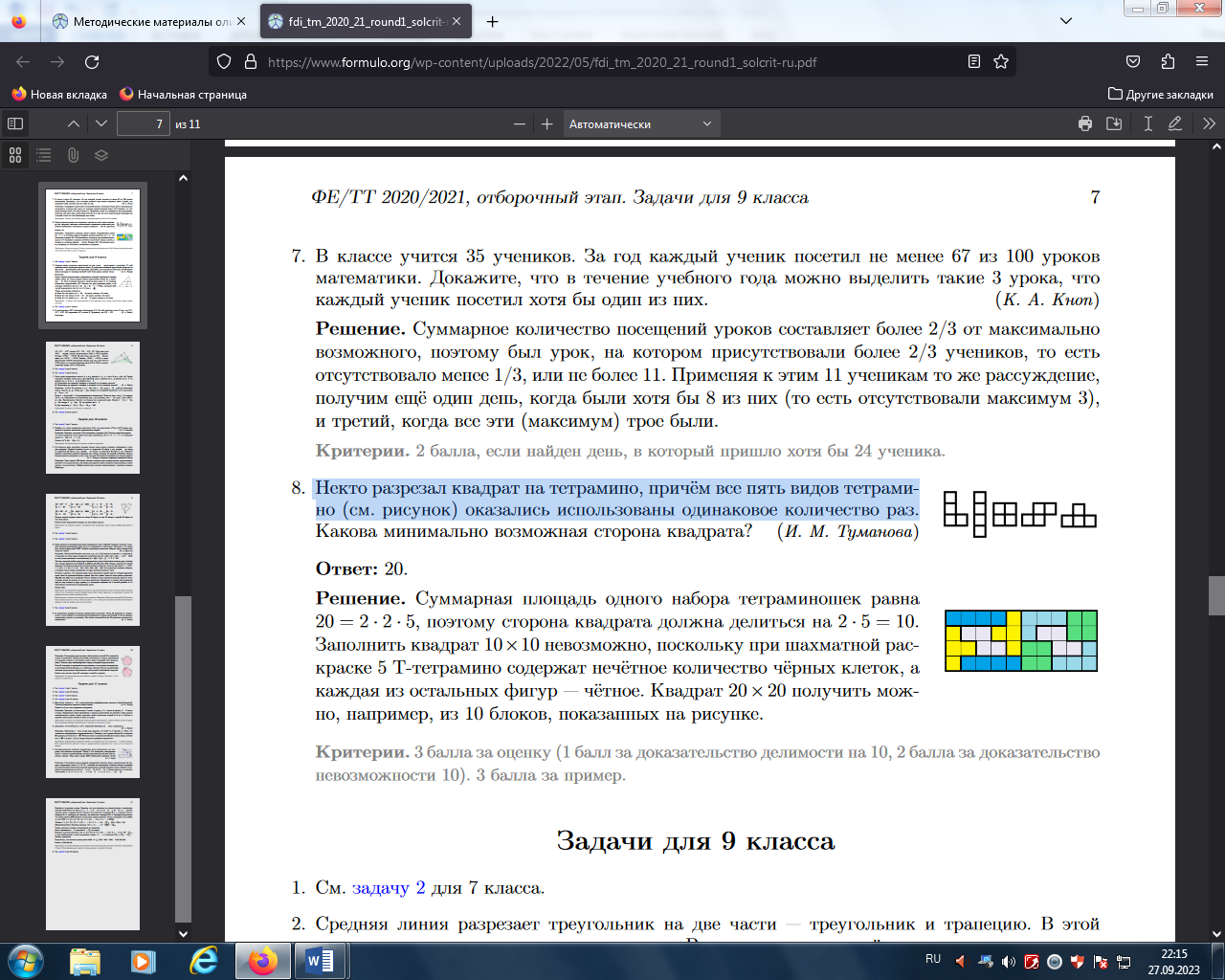 